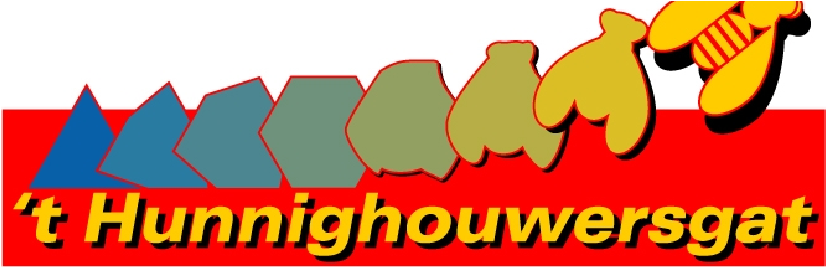 ‘t HunnighouwersgatInformatiebeveiligingsbeleid & Privacybeleid1	Inleiding	31.1	Toelichting informatiebeveiliging	31.2	Toelichting privacy	31.3	Vervlechting informatiebeveiliging en privacy	32	Doel en reikwijdte	42.1	Doel	42.2	Reikwijdte	43	Uitgangspunten	53.1	Algemene beleidsuitgangspunten	53.2	Uitgangspunten privacy	64	Wet- en regelgeving	75	Organisatie	75.1	Rollen (functies) rondom IBP	85.2	Richtinggevend	85.3	Sturend	85.4	Uitvoerend	96	Controle en rapportage	106.1	Voorlichting en bewustzijn	106.2	Classificatie en risicoanalyse	116.3	Incidenten en datalekken	116.4	Controle, naleving en sancties	11Bijlage 1: Tabel IBP rollen en taken	12InleidingHet onderwijsveld is in toenemende mate afhankelijk van informatie en (meestal geautomatiseerde) informatievoorzieningen. Ook neemt de hoeveelheid informatie toe door ontwikkelingen als gepersonaliseerd leren met ICT. Deze afhankelijkheid van ICT en gegevens brengt nieuwe kwetsbaarheden en risico’s met zich mee. Het is van belang om adequate maatregelen te nemen op het gebied van informatiebeveiliging en privacy (IBP) om de gevolgen van deze risico’s tot een aanvaardbaar niveau te reduceren en de voortgang van het onderwijs en de bedrijfsvoering optimaal te kunnen waarborgen.Toelichting informatiebeveiligingOnder informatiebeveiliging wordt verstaan het treffen en onderhouden van een samenhangend pakket aan maatregelen om de kwaliteitsaspecten van de informatievoorziening te garanderen.  Deze aspecten zijn:Beschikbaarheid: de mate waarin gegevens en/of functionaliteiten beschikbaar zijn op de juiste momenten. Integriteit: de mate waarin gegevens en/of functionaliteiten juist en volledig zijn. Vertrouwelijkheid: de mate waarin de toegang tot gegevens en/of functionaliteiten beperkt is tot degenen die daartoe bevoegd zijn.  Onvoldoende informatiebeveiliging kan leiden tot onacceptabele risico’s bij de uitvoering van onderwijs en bij de bedrijfsvoering van de instelling. Incidenten en inbreuken in deze processen kunnen leiden tot financiële schades en imagoverlies.Toelichting privacyPrivacy gaat over persoonsgegevens. Persoonsgegevens dienen beschermd te worden conform huidige wet– en regelgeving. Bescherming van de privacy regelt onder andere onder welke voorwaarden persoonsgegevens gebruikt mogen worden. Persoonsgegevens zijn hierbij alle gegevens die herleidbaar zijn tot een bepaald individu. Onder verwerking wordt verstaan elke handeling met betrekking tot persoonsgegevens. De wet noemt als voorbeelden van verwerking: het verzamelen, vastleggen, ordenen, bewaren, bijwerken, wijzigen, opvragen, raadplegen, gebruiken, verstrekking door middel van doorzending, verspreiding of enige andere vorm van terbeschikkingstelling, samenbrengen, met elkaar in verband brengen, afschermen, uitwissen en vernietigen van gegevens.Vervlechting informatiebeveiliging en privacy Uit voorgaande blijkt dat informatiebeveiliging een belangrijk onderdeel is van privacy, terwijl omgekeerd de zorgvuldige omgang met persoonsgegevens noodzakelijk is voor informatiebeveiliging. Beide begrippen staan naast elkaar, en zijn van elkaar afhankelijk. Het onderwerp informatiebeveiliging en privacy wordt afgekort tot IBP. Dit beleid ligt ten grondslag aan de aanpak van informatiebeveiliging en privacy binnen ‘t Hunnighouwersgat.Doel en reikwijdte DoelDit beleid heeft  als doelen:Het waarborgen van de continuïteit van het onderwijs en de bedrijfsvoering.  Het garanderen van de privacy van leerlingen en medewerkers waardoor beveiligings- en privacy-incidenten en de eventuele gevolgen hiervan worden voorkomen. Dit beleid is erop gericht om de kwaliteit van de verwerking van informatie en de beveiliging van persoonsgegevens te optimaliseren waarbij een goede balans moet zijn tussen privacy, functionaliteit en veiligheid. Uitgangspunt is dat de persoonlijke levenssfeer van de betrokkene, met name van medewerkers en leerlingen, wordt gerespecteerd en ‘t Hunnighouwersgat voldoet aan relevante wet- en regelgeving. Reikwijdte Het informatiebeveiligings- en het privacy beleid binnen ‘t Hunnighouwersgat geldt voor alle medewerkers, leerlingen, ouders/verzorgers, (geregistreerde) bezoekers en externe relaties (inhuur / outsourcing), alsmede voor alle organisatieonderdelen. Onder dit beleid vallen ook alle devices van waar geautoriseerde toegang tot het schoolnetwerk verkregen kan worden.De nadruk van het beleid ligt op die toepassingen, die vallen onder de verantwoordelijkheid van ‘t Hunnighouwersgat. Het beleid heeft zowel betrekking op gecontroleerde informatie, die door de school zelf is gegenereerd en wordt beheerd. Daarnaast is het ook van toepassing op niet-gecontroleerde informatie waarop de school kan worden aangesproken, zoals uitspraken van medewerkers en leerlingen in discussies, op (persoonlijke pagina’s van) websites.Het beleid heeft betrekking op het verwerken van persoonsgegevens van alle betrokkenen binnen ‘t Hunnighouwersgat waaronder in ieder geval alle medewerkers, leerlingen, ouders/verzorgers, (geregistreerde) bezoekers en externe relaties (inhuur/outsourcing), evenals op andere betrokkenen waarvan ‘t Hunnighouwersgat persoonsgegevens verwerkt. In het beleid ligt de nadruk op de, geheel of gedeeltelijk, geautomatiseerde/systematische verwerking van persoonsgegevens die plaatsvindt onder de verantwoordelijkheid van ‘t Hunnighouwersgat evenals op de daaraan ten grondslag liggende documenten die in een bestand zijn opgenomen. Het beleid is ook van toepassing op niet-geautomatiseerde verwerking van persoonsgegevens die in een bestand zijn opgenomen of die bestemd zijn om daarin te worden opgenomen.IBP-beleid binnen ‘t Hunnighouwersgat heeft raakvlakken met:Algemeen veiligheids- en toegangsbeveiligingsbeleid; met als aandachtspunten bedrijfshulpverlening, fysieke toegang en beveiliging, crisismanagement, huisvesting en ongevallenPersoneels- en organisatiebeleid; met als aandachtspunten in- en uitstroom van medewerkers, functiewisselingen, functiescheiding en vertrouwensfunctiesIT-beleid; met als aandachtspunten aanschaf, beheer en gebruik van ICT en (digitale) leermiddelenMedezeggenschap van leerlingen, hun ouders/verzorgers en medewerkersBeleid inzake aanschaf en gebruik van digitale leermiddelenUitgangspunten Algemene beleidsuitgangspuntenDe belangrijkste beleidsuitgangspunten bij ‘t Hunnighouwersgat zijn:Informatiebeveiliging en privacy dient te voldoen aan alle relevante wet- en regelgeving, in het bijzonder aan de Wet bescherming persoonsgegevens en de Algemene Verordening Gegevensbescherming (die 25 mei 2018 in werking treedt). De verwerking van persoonsgegevens is gebaseerd op één van de wettelijke grondslagen. Waarbij een goede balans tussen het belang van ’t Hunnighouwersgat om persoonsgegevens te verwerken en het belang van betrokkene om in een vrije omgeving eigen keuzes te maken met betrekking tot zijn persoonsgegevens van belang is.Binnen ’t Hunnighouwersgat is het veilig en betrouwbaar omgaan met informatie de verantwoordelijkheid van iedereen. Hierbij hoort niet alleen het actief bijdragen aan de veiligheid van geautomatiseerde systemen en de daarin opgeslagen informatie, maar ook van fysieke documenten. De school is als rechtspersoon eigenaar van de informatie die onder haar verantwoordelijkheid wordt geproduceerd. Daarnaast beheert de school informatie, waarvan het eigendom (auteursrecht) toebehoort aan derden. Medewerkers en leerlingen moeten goed geïnformeerd worden over de regelgeving rond het gebruik van informatie.Informatie heeft een waarde: financieel, economisch maar zeker ook emotioneel. De waarde van informatie wordt bij ‘t Hunnighouwersgat geclassificeerd. De classificatie is het uitgangspunt voor de te nemen maatregelen. Vervolgens worden mogelijke risico’s geïdentificeerd middels een risicoanalyse, waarbij gebruik gemaakt wordt van de classificatie. Er is een balans tussen de risico’s van hetgeen we willen beschermen en de benodigde investeringen en maatregelen.‘t Hunnighouwersgat sluit met alle leveranciers van digitale onderwijsmiddelen (zowel van educatieve als bedrijfsapplicaties) bewerkersovereenkomsten af als zij persoonsgegevens ontvangen van de school. Hierbij wordt gebruik gemaakt van de meest recente versie van het convenant ‘Digitale leermiddelen privacy’ (www.privacyconvenant.nl) en de bijbehorende model bewerkersovereenkomst. Dit geldt ook voor overheids- en andere instellingen indien er gegevens van leerlingen of medewerkers worden verstrekt, al dan niet op wettelijke basis.Er wordt van alle medewerkers, leerlingen, (geregistreerde) bezoekers en externe relaties verwacht dat zij zich ‘fatsoenlijk’ gedragen met een eigen verantwoordelijkheid. Het is niet acceptabel dat door al dan niet opzettelijk gedrag onveilige situaties ontstaan die leiden tot schade en/of imagoverlies. Informatiebeveiliging en privacy is bij ’t Hunnighouwersgat een continu proces, waarbij regelmatig (minimaal jaarlijks) wordt geëvalueerd en wordt gekeken of aanpassing gewenst is.Bij wijzigingen in de infrastructuur of de aanschaf van nieuwe (informatie)systemen, wordt bij ‘t Hunnighouwersgat vanaf de start rekening gehouden met informatiebeveiliging en privacy.Uitgangspunten privacyDe vijf vuistregels met betrekking tot de omgang van persoonsgegevens bij ’t Hunnighouwersgat zijn:Doelbepaling en doelbinding: persoonsgegevens worden alleen gebruikt voor uitdrukkelijk omschreven en gerechtvaardigde doeleinden. Deze doeleinden zijn concreet en voorafgaand aan de verwerking vastgesteld. Persoonsgegevens worden niet verder verwerkt op een wijze die onverenigbaar is met de doelen waarvoor ze zijn verkregen. Grondslag: verwerking van Persoonsgegevens is gebaseerd op een van de wettelijke grondslagen: toestemming, overeenkomst, de wet, publiekrechtelijke taak, vitaal belang van de betrokkene, of gerechtvaardigd belang.Dataminimalisatie: bij de verwerking van Persoonsgegevens blijft de hoeveelheid en het soort gegevens beperkt: het type persoonsgegevens moet redelijkerwijs nodig zijn om het doel te bereiken; ze staan in verhouding staan tot het doel (= proportioneel). Het doel kan niet met minder, alternatieve of andere gegevens worden bereikt. Dit betekent ook dat data niet langer wordt bewaard dan noodzakelijk.  Transparantie: de school legt aan betrokkenen (leerlingen, hun ouders en medewerkers) op transparante wijze verantwoording af over het gebruik van hun persoonsgegevens, alsmede over het gevoerde IBP-beleid. Deze informatievoorziening vindt ongevraagd plaats. Daarnaast hebben deze betrokkenen recht op verbetering, aanvulling, verwijdering of afscherming van hun Persoonsgegevens. Daarnaast kunnen betrokkenen zich verzetten tegen het gebruik van hun gegevens. Data-integriteit: er zijn maatregelen getroffen om te waarborgen dat de te verwerken Persoonsgegevens juist en actueel zijn. Persoonsgegevens moeten adequaat worden beveiligd volgens algemeen en breed geaccepteerde beveiligingsnormen.Bij alle registraties op basis van toestemming, zal ‘t Hunnighouwersgat aan de Betrokkene een eenduidige zogenaamde Opt-out procedure worden aangeboden.Wet- en regelgeving 	Bij ‘t Hunnighouwersgat voldoet aan alle van toepassing zijnde relevante wet- en regelgeving, waaronder:Wet op het primair onderwijs Wet goed onderwijs en goed bestuur PO/VOWet bescherming persoonsgegevensAlgemene Verordening Gegevensbescherming (AVG) ArchiefwetLeerplichtwetAuteurswetWetboek van StrafrechtHiernaast zijn de bepalingen van het convenant ‘Digitale onderwijsmiddelen en privacy 2.0’ leidend bij het maken van afspraken met leveranciers. Organisatie De organisatie van IBP gaat over processen, gewoontes, beleid, wetten en regels die van betekenis zijn voor de manier waarop mensen een organisatie sturen, besturen, beheren en controleren. Hierbij spelen  de relaties tussen de verschillende betrokkenen en de doelen van de organisatie een rol. Dit hoofdstuk beschrijft hoe IBP in ’t Hunnighouwersgat is georganiseerd. Er wordt daarbij onderscheid gemaakt tussen drie niveaus:Richtinggevend (strategisch)Sturend (tactisch)Uitvoerend (operationeel)Voor elk niveau wordt beschreven welke rollen welke verantwoordelijkheden en taken hebben en wat de documenten zijn die daarbij passenRollen (functies) rondom IBP Om informatiebeveiliging en privacy gestructureerd en gecoördineerd op te pakken worden bij ’t Hunnighouwersgat een aantal rollen onderkend die aan medewerkers in de bestaande organisatie zijn toegewezen.Richtinggevend EindverantwoordelijkeDe directeur/bestuurder is eindverantwoordelijk voor IBP en stelt het beleid en de basismaatregelen op het gebied van informatiebeveiliging en privacy vast. De toepassing en werking van het IBP-beleid wordt op basis van regelmatige rapportages geëvalueerd.De inhoudelijke verantwoordelijkheid voor IBP is gemandateerd aan de manager IBP.    Sturend Manager IBPManager IBP is een rol op sturend niveau. Hij/zij geeft terugkoppeling en advies aan de eindverantwoordelijke en stuurt de mensen aan op uitvoerend niveau. De manager IBP moet:Het beleid vertalen naar richtlijnen, procedures, maatregelen en documenten voor de gehele instellingDe uniformiteit bewaken binnen ‘t HunnighouwersgatHet aanspreekpunt zijn voor incidenten op het gebied van informatiebeveiliging en privacyDe verdere afhandeling van incidenten binnen ‘t Hunnighouwersgat coördinerenFunctionaris voor Gegevensbescherming De functionaris voor gegevensbescherming (FG), of Privacy Officer indien er geen FG is aangesteld, houdt binnen ’t Hunnighouwersgat toezicht op de toepassing en naleving van de AVG. De wettelijke taken en bevoegdheden van de FG geven deze functionaris een onafhankelijke positie in de organisatie. De FG zorgt voor het afhandelen van vertrouwelijke informatiebeveiligingsincidenten. FG heeft regelmatig overleg met manager IBP. De FG is meestal ook de contactpersoon voor klachten en vragen van betrokkenen. ICT-beheerHet ICT-beheer adviseert samen met manager IBP het bestuur en is verantwoordelijk voor het organiseren van ICT en informatiebeveiliging binnen ‘t Hunnighouwersgat.  Domeinverantwoordelijke / proceseigenaarBinnen de school zijn er verschillende domeinen/processen, zoals ict, personeel (HRM, P&O), administratie, facilitaire- en financiële zaken, onderwijs et cetera. Op elk van deze domeinen/processen is iemand verantwoordelijk om te bepalen op welke wijze IBP daarbinnen wordt vormgegeven in richtlijnen, procedures en instructies.Deze proceseigenaar is tevens verantwoordelijk voor de risico’s die veroorzaakt worden doordat personen of applicaties ten onrechte toegang krijgen tot applicaties. Om deze risico’s te verkleinen hebben proceseigenaren de volgende specifieke taken:Samen met het College van Bestuur stellen zij het beleid voor toegang vast.Samen met functioneel beheer en ICT-beheer zien zij er op toe dat gebruikers alleen toegang krijgen tot het netwerk en de netwerkdiensten waarvoor zij specifiek bevoegd zijn.Samen met functioneel beheer en ICT-beheer beoordelen zij regelmatig de toegangsrechten van gebruikers.Leidinggevenden hebben hierbij een voorbeeldrol ten opzichte van hun medewerkers.Uitvoerend Security OfficerDe Security Officer vormt een technisch aanspreekpunt inzake informatiebeveiliging voor het management en de medewerkers.Functioneel beheerderDe functioneel beheerder wordt vanuit de domeinverantwoordelijke / proceseigenaar voorzien van een ingevuld werkpakket, bestaande uit richtlijnen, procedures en instructies. Op basis hiervan voert hij zijn of haar taken uit.MedewerkersAlle medewerkers hebben verantwoordelijkheid met betrekking tot informatiebeveiliging in hun dagelijkse werkzaamheden. Deze verantwoordelijkheden zijn beschreven in o.a. de personeelsinformatiegids. Daarnaast worden medewerkers in hun dagelijkse werkzaamheden, waar nodig, ondersteund met checklists en formulieren.Medewerkers worden gevraagd om actief betrokken te zijn bij informatiebeveiliging. Dit kan door meldingen te maken van security incidenten, het doen van verbetervoorstellen en het uitoefenen van invloed op het beleid (individueel of via de MR)Leidinggevende Naleving van het informatiebeveiligingsbeleid is onderdeel van de integrale bedrijfsvoering. Iedere leidinggevende heeft op uitvoerend niveau de taak om:  er voor te zorgen dat zijn medewerkers op de hoogte zijn van het beveiligingsbeleid; toe te zien op de naleving van het IBP-beleid door de medewerkers, waarbij hij/zij zelf een voorbeeldfunctie heeft;periodiek het onderwerp IBP onder de aandacht te brengen in werkoverleggen, beoordelingen etc.;als aanspreekpunt beschikbaar te zijn voor alle personeel gerelateerde IBP-onderwerpen.De leidinggevende kan in zijn taak ondersteund worden door de manager IBP.Controle en rapportageDit informatiebeveiligings- en privacybeleid wordt minimaal elke twee jaar getoetst en bijgesteld door het MT. Hierbij wordt rekening gehouden met:De status van de informatiebeveiliging als geheel (beleid, organisatie, risico’s)De effectiviteit van de genomen maatregelen en aantoonbare werking daarvan Daarnaast kent ’t Hunnighouwersgat een jaarlijkse Planning & Control-cyclus voor informatiebeveiliging en privacy. Dit is een periodiek evaluatieproces waarmee de inhoud en effectiviteit van het informatiebeveiligings- en privacybeleid wordt getoetst.Voor alle overlegmomenten geldt dat deze zoveel mogelijk ingepast worden in bestaande overlegvormen met hetzelfde karakter waarbij op: strategisch niveau richtinggevend wordt gesproken over organisatie en compliance, alsmede over doelen, scope en ambitie op het gebied van IBP.tactisch niveau wordt de strategie vertaald naar plannen, te hanteren normen, evaluatiemethoden, e.d. Deze plannen en instrumenten zijn sturend voor de uitvoering. operationeel niveau worden de onderwerpen besproken die de dagelijkse bedrijfsvoering (uitvoering) aangaan. Deze overlegvorm wordt decentraal georganiseerd, en indien nodig in elk organisatieonderdeel van ’t Hunnighouwersgat.Voorlichting en bewustzijnBeleid en maatregelen zijn niet voldoende om risico’s op het terrein van informatiebeveiliging en privacy uit te sluiten. In de praktijk blijkt de mens meestal de belangrijkste speler. Daarom wordt bij ’t Hunnighouwersgat het bewustzijn van de individuele medewerkers voortdurend aangescherpt, zodat de kennis van risico’s wordt verhoogd en veilig en verantwoord gedrag wordt aangemoedigd. Onderdeel van het beleid zijn de regelmatig terugkerende bewustwordingscampagnes voor medewerkers, deelnemers en gasten. Verhoging van het beveiligingsbewustzijn is een verantwoordelijkheid van de manager IBP met het Bestuur als eindverantwoordelijke.Classificatie en risicoanalyseBij ’t Hunnighouwersgat heeft alle informatie waarde, daarom worden alle gegevens waarop dit beleid van toepassing is, geclassificeerd. Het niveau van de beveiligingsmaatregelen is afhankelijk van de classificatie. De classificatie van informatie is afhankelijk van de gegevens in het informatiesysteem en wordt bepaald op basis van risicoanalyses. Daarbij zijn beschikbaarheid, integriteit en vertrouwelijkheid de kwaliteitsaspecten die van belang voor de informatievoorziening.Incidenten en datalekkenAlle incidenten kunnen worden gemeld bij AVG@opot.nlDe afhandeling van deze incidenten volgt een gestructureerd proces, die ook voorziet in de juiste stappen rondom de meldplicht datalekken.Controle, naleving en sanctiesDe naleving bestaat uit algemeen toezicht op de dagelijkse praktijk van het IBP proces. Van belang hierbij is dat leidinggevenden en proceseigenaren hun verantwoordelijkheid nemen en hun medewerkers aanspreken in geval van tekortkomingen. Bij ‘t Hunnighouwersgat wordt actief aandacht besteed aan IBP bij de aanstelling, tijdens functioneringsgesprekken, met periodieke bewustwordingscampagnes, et cetera.Voor de bevordering van de naleving van de Wet bescherming persoonsgegevens vervult de Functionaris voor Gegevensbescherming (FG)  een belangrijke rol. De FG wordt aangesteld door het Bestuur, en heeft een wettelijk omschreven en onafhankelijke toezichthoudende taak. De FG werkt via een door het Bestuur vast te stellen reglement. Mocht de naleving ernstig tekort schieten, dan kan ‘t Hunnighouwersgat de betrokken verantwoordelijke medewerkers een sanctie op leggen, binnen de kaders van de CAO en de wettelijke mogelijkheden. Bij ‘t Hunnighouwersgat is het melden van beveiligingsincidenten en datalekken vastgelegd in een protocol.Bijlage 1: Tabel IBP rollen en takenNiveauWieRollenHoeVerantwoordelijkheid / takenWatRealiseren / vastleggen Richtinggevend(strategisch)Voorbeelden:Directeur/bestuurderEindverantwoordelijkIBP-beleidsvorming, -vastlegging en het uitdragen ervanVerantwoordelijk voor het zorgvuldig en rechtmatig verwerken van persoonsgegevensEvalueren toepassing en werking IBP-beleid op basis van rapportagesOrganisatie IBP inrichtenInformatiebeveiligings- en privacy beleidBaseline / basismaatregelenReglement FG vaststellenPrivacyreglement vaststellenSturend(tactisch)Manager IBPlocatiedirecteurInhoudelijk verantwoordelijk voor IBPIBP-planning en controleAdviseert bestuur/CvB/directie over IBPVoorbereiden uitvoeren IBP-beleid, Classificatie/risicoanalyseHanteren IBP normen en wijze van toetsenEvalueren IBP-beleid en maatregelenUitwerken algemeen beleid naar specifiek beleid op een uniforme wijzeSchrijven en beheren van processen, richtlijnen en procedures om de uitvoering te ondersteunenProcessen, richtlijnen en procedures IBP, waaronder: activiteitenkalenderProtocol beveiligingsincidenten en datalekken Bewerkersovereenkomsten regelenBrief toestemming gebruik foto’s en videoOpstellen informatie documentatie richting leerlingen, ouders / verzorgersSecurity awareness activiteitenSociale media reglementGedragscode ict en internetgebruikGedragscode medewerkers en leerlingenFunctionaris voor Gegevensbescherming / Privacy officerInterne vertrouwenspersoon (meestal de ib-er)Toezicht op naleving privacy wetgevingRichtlijnen, kaders vaststellen en aanbevelingen doen t.b.v. verbeterde bescherming van verwerkingen van persoonsgegevensAfwikkeling klachten en incidentenPrivacyreglement, procedure IBP-incident afhandelingInrichten meldpunt datalekkenDomeinverantwoordelijke/ Proceseigenaren waaronder:ict, personeel (HRM / P&O), Facilitair, onderwijs, financiën, inkoop en administratieSysteembeheerder ism ict-er van de eigen schoolClassificatie / risicoanalyse in samenwerking met Manager IBP (Informatiemanager / verantwoordelijke IBP / Security officer)Toegangsbeleid zowel fysiek als digitaal vaststellen en laten goedkeuren door bestuur/CvB/directieSamen met functioneel beheer en ICT beheer er op toezien dat gebruikers alleen toegang krijgen tot het netwerk en de netwerkdiensten waarvoor zij specifiek bevoegd zijn.Samen met functioneel beheer en ICT beheer de toegangsrechten van gebruikers regelmatig beoordelen en controleren.Inventariseren waar persoonsgegevens van de school terechtkomen (leveranciers lijst)Classificatie- en risicoanalyse documenten. Diverse aanvullende beleidsstukken, richtlijnen, procedures en protocollen, waaronder:Toegangsmatrix diverse informatiesystemen en netwerkNiveauWieRollenHoeVerantwoordelijkheid / takenWatRealiseren / vastleggen Vanuit de WikiUitvoerend(operationeel)Security officerBovenschools ict-er ism administratieve medewerkerFunctioneel beheerderMedewerkerslocatiedirecteurIncidentafhandeling (registreren en evalueren).Technisch aanspreekpunt voor IBP-incidenten. Uitvoeren taken conform gegeven richtlijnen en procedures.Verantwoordelijk omgaan met IBP bij hun dagelijkse werkzaamheden.Communicatie naar alle betrokkenen; er voor zorgen dat medewerkers op de hoogte zijn van het IBP-beleid en de consequenties ervan.Toezien op de naleving van het IBP-beleid en de daarbij behorende processen, richtlijnen en procedures door de medewerkers.  Voorbeeldfunctie met positieve en actieve houding t.a.v. IBP-beleid.Implementeren IBP-maatregelen.periodiek het onderwerp informatiebeveiliging onder de aandacht te brengen in werkoverleggen, beoordelingen etc.;Rapporteren voortgang m.b.t. doelstellingen IBP-beleid aan bestuur.Communiceren, informeren en toezien op naleving van o.a.:IBP in het algemeenRegels passend onderwijs Hoe omgaan met leerling dossiersWie mogen wat zienGedragscodeOmgaan met sociale mediaMediawijs maken